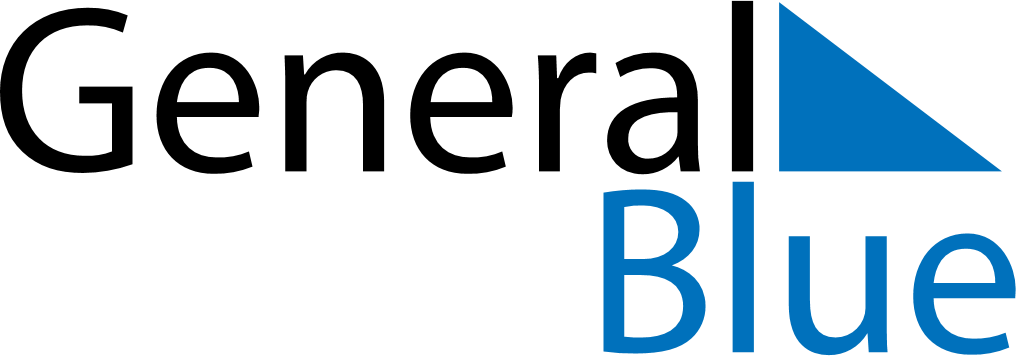 November 2024November 2024November 2024November 2024November 2024November 2024Kihnioe, Pirkanmaa, FinlandKihnioe, Pirkanmaa, FinlandKihnioe, Pirkanmaa, FinlandKihnioe, Pirkanmaa, FinlandKihnioe, Pirkanmaa, FinlandKihnioe, Pirkanmaa, FinlandSunday Monday Tuesday Wednesday Thursday Friday Saturday 1 2 Sunrise: 8:00 AM Sunset: 4:21 PM Daylight: 8 hours and 21 minutes. Sunrise: 8:02 AM Sunset: 4:18 PM Daylight: 8 hours and 15 minutes. 3 4 5 6 7 8 9 Sunrise: 8:05 AM Sunset: 4:15 PM Daylight: 8 hours and 9 minutes. Sunrise: 8:08 AM Sunset: 4:12 PM Daylight: 8 hours and 4 minutes. Sunrise: 8:11 AM Sunset: 4:10 PM Daylight: 7 hours and 58 minutes. Sunrise: 8:14 AM Sunset: 4:07 PM Daylight: 7 hours and 52 minutes. Sunrise: 8:17 AM Sunset: 4:04 PM Daylight: 7 hours and 47 minutes. Sunrise: 8:20 AM Sunset: 4:01 PM Daylight: 7 hours and 41 minutes. Sunrise: 8:23 AM Sunset: 3:58 PM Daylight: 7 hours and 35 minutes. 10 11 12 13 14 15 16 Sunrise: 8:26 AM Sunset: 3:56 PM Daylight: 7 hours and 30 minutes. Sunrise: 8:28 AM Sunset: 3:53 PM Daylight: 7 hours and 24 minutes. Sunrise: 8:31 AM Sunset: 3:50 PM Daylight: 7 hours and 19 minutes. Sunrise: 8:34 AM Sunset: 3:48 PM Daylight: 7 hours and 13 minutes. Sunrise: 8:37 AM Sunset: 3:45 PM Daylight: 7 hours and 8 minutes. Sunrise: 8:40 AM Sunset: 3:43 PM Daylight: 7 hours and 2 minutes. Sunrise: 8:43 AM Sunset: 3:40 PM Daylight: 6 hours and 57 minutes. 17 18 19 20 21 22 23 Sunrise: 8:45 AM Sunset: 3:38 PM Daylight: 6 hours and 52 minutes. Sunrise: 8:48 AM Sunset: 3:35 PM Daylight: 6 hours and 47 minutes. Sunrise: 8:51 AM Sunset: 3:33 PM Daylight: 6 hours and 42 minutes. Sunrise: 8:54 AM Sunset: 3:31 PM Daylight: 6 hours and 36 minutes. Sunrise: 8:57 AM Sunset: 3:29 PM Daylight: 6 hours and 31 minutes. Sunrise: 8:59 AM Sunset: 3:26 PM Daylight: 6 hours and 27 minutes. Sunrise: 9:02 AM Sunset: 3:24 PM Daylight: 6 hours and 22 minutes. 24 25 26 27 28 29 30 Sunrise: 9:05 AM Sunset: 3:22 PM Daylight: 6 hours and 17 minutes. Sunrise: 9:07 AM Sunset: 3:20 PM Daylight: 6 hours and 12 minutes. Sunrise: 9:10 AM Sunset: 3:18 PM Daylight: 6 hours and 8 minutes. Sunrise: 9:12 AM Sunset: 3:16 PM Daylight: 6 hours and 3 minutes. Sunrise: 9:15 AM Sunset: 3:14 PM Daylight: 5 hours and 59 minutes. Sunrise: 9:17 AM Sunset: 3:13 PM Daylight: 5 hours and 55 minutes. Sunrise: 9:20 AM Sunset: 3:11 PM Daylight: 5 hours and 51 minutes. 